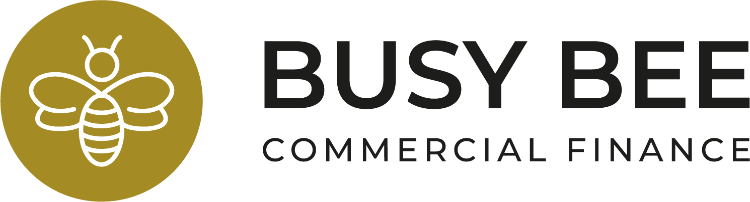 COMPANY INFORMATIONSole Trader / PartnershipMain Contact DetailsCompany DetailsOwner/Partner Details (if more than three, see page at the end of form)Proof of IncomeCompany Credit HistoryHas the business ever:Existing Finance AgreementsOwner/Partner detailsTitle:First Name:Surname:Contact Numbers:Email Address:Company Name:Nature of Business:Date Started Trading:Is the company registered for VAT?  Yes           No	   Number of Employees:Trading Address:Is this premises leased/owned?Previous Address:(if at current address less than 3 years)Was this premises leased/owned?Telephone Number:Fax Number:Email Address:Web Address:Full Name:Role within CompanyDate of Birth:Address History: (last 3 years)Residential Status: Homeowner (with mortgage)     Homeowner (no mortgage) Tenant      Living with friends      Living with familyProperty Details: (if Homeowner)Valuation:   £Mortgage Balance   £Mortgage Lender:  Monthly Mortgage Payment:    £Full Name:Role within CompanyDate of Birth:Address History: (last 3 years)Residential Status: Homeowner (with mortgage)     Homeowner (no mortgage) Tenant      Living with friends      Living with familyProperty Details: (if Homeowner)Valuation:   £Mortgage Balance   £Mortgage Lender:  Monthly Mortgage Payment:    £Full Name:Role within CompanyDate of Birth:Address History: (last 3 years)Residential Status: Homeowner (with mortgage)     Homeowner (no mortgage) Tenant      Living with friends      Living with familyProperty Details: (if Homeowner)Valuation:   £Mortgage Balance   £Mortgage Lender:  Monthly Mortgage Payment:    £TurnoverGross ProfitNet Profit2017/20182018/20192019/20202020/2021What is available? Annual Accounts      	 Management Information Business Bank Statements	 VAT Returns Personal Tax Returns How many years of accounts are available?Have two years accounts been filed at Companies House? Yes          NoHad a mortgage / loan application refused? Yes          NoMade a composition with the creditors including a CVA? Yes          NoHad a property repossessed? Yes          NoHad a court order for debt registered against it? Yes          NoFailed to keep up repayments on a financial arrangement? Yes          NoBroken any credit agreements? Yes          NoIf yes please provide further details belowIf yes please provide further details belowLenderOriginal AmountCurrent BalanceStart DateEnd DateMonthly PaymentFull Name:Role within CompanyDate of Birth:Address History: (last 3 years)Residential Status: Homeowner (with mortgage)     Homeowner (no mortgage) Tenant      Living with friends      Living with familyProperty Details: (if Homeowner)Valuation:   £Mortgage Balance   £Mortgage Lender:  Monthly Mortgage Payment:    £Full Name:Role within CompanyDate of Birth:Address History: (last 3 years)Residential Status: Homeowner (with mortgage)     Homeowner (no mortgage) Tenant      Living with friends      Living with familyProperty Details: (if Homeowner)Valuation:   £Mortgage Balance   £Mortgage Lender:  Monthly Mortgage Payment:    £Full Name:Role within CompanyDate of Birth:Address History: (last 3 years)Residential Status: Homeowner (with mortgage)     Homeowner (no mortgage) Tenant      Living with friends      Living with familyProperty Details: (if Homeowner)Valuation:   £Mortgage Balance   £Mortgage Lender:  Monthly Mortgage Payment:    £